THE PARISH OF S ALBAN THE MARTYR, GREAT ILFORD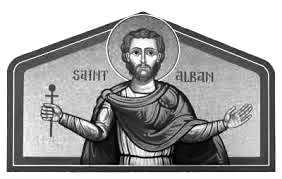  Introit: 109; Offertory: 606; Communion: 500; Recessional: 745Sunday        18th March            10.00am   SOLEMN MASS                                                                  + FIFTH SUNDAY OF LENT                                                5.00pm    Stations of the CrossMonday        19th March                                                                                                           S JOSEPH, SPOUSE OF THE BVMTuesday       20th March                                                                                                                    FERIA OF 5th WEEK OF LENT                         Wednesday   21st March            12 noon     Mass                                                             + THE ANNUNCIATION OF THE LORD                                   Thursday      22nd March            12.35pm    Mass at the Ilford Hospital Chapel                                 FERIA OF 5th WEEK OF LENT                                                                                                                                                                                                                                                                                                                                                                                                                                                                                                                                                                      Friday          23rd March             9.30am      Mass                                                                                 FERIA OF 5th WEEK OF LENT  Saturday      24th March                                                                                                                      FERIA OF 5th WEEK OF LENT                                                                                                                      Sunday        25th March             10.00am    SOLEMN MASS                                                                                + PALM SUNDAYToday: we welcome Fr Paul Benfield SSC as our Preacher.  Fr Paul is the Registrar of the Diocese of Blackburn and the Chairman of the Catholic Group in General Synod.Ilford Hospital Chapel: Fr Stuart is celebrating the 12.35pm Eucharist at the Chapel this Thursday 22nd March.  Please join us if you are able.PCC: meets next on 25th March after Mass to receive and approve the 2017 accounts.Easter Lilies: the list for names of departed loved ones to be remembered at Easter is on the noticeboard.  £2.50 per name to Pat Hagger, please.Chrism Mass: please join us at Bishop Norman’s Chrism Mass on Monday 26th March.  12 noon at Chelmsford Cathedral. ER review: the Electoral Roll is being revised between 18th March and 1st April 2018.  Please see Kathy Whitfield for additions or deletions.APCM: the Parish Meeting will take place on Sunday 15th April after Mass.  Nomination forms for officers are available from Fr StuartGDPR: the regulations around how we store and protect the information the PCC holds about individuals on the Electoral Roll are to be tightened in May 2018.  We will be writing to everyone on the ER to obtain their consent for us to keep and use your personal data for appropriate reasons.Lent Appeal: this Lent we are raising money for the Nando’s appeal for the relief of malaria.  Coach Trip to Rochester Cathedral: we will visit to Rochester Cathedral for Mass and a tour next Saturday 24th March.  We will leave Ilford at 9.15am and depart from Rochester at 4.00pm.  Cheese and Wine Evening with Music: a mixture of sacred and secular music performed by a professional singer.  8pm on Friday 25th May.  Tickets are £20 and are available from Fr Stuart.Confirmations 2018: Bishop Norman will be confirming candidates here on Sunday 6th May 2018.  Adults and children over 8 are eligible.  Please speak to Fr Stuart.  Classes resume on Saturday 14th April.Walsingham 2018: the weekend of Friday 31st August to Sunday 2nd September in 2018.  A further payment of £50 is now due by the end of April.**********************************The Recently Departed: Anniversaries of the Faithful Departed: Monday: Joan Davison; Tuesday: Irene Saunders, George Henry Bell; Wednesday: Leonard Slack; Friday: Virtue Eleanor Eves; Saturday: Michael Harrison*********************************Confessions are heard before or after any Mass or by appointment.Parish Priest: Fr Stuart Halstead SSC, 99 Albert Rd, Ilford IG1 1HS    020 8478 2031www.stalbansilford.org.uk